Publicado en Zaragoza el 13/03/2018 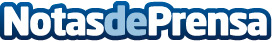 MasterD TV, innovación en televisión educativaEl proyecto de Televisión Educativa que lanzó MasterD se está consolidando con el paso del tiempo como otra de las herramientas imprescindibles en su modelo de formaciónDatos de contacto:MasterDGrupo Educativo900304030Nota de prensa publicada en: https://www.notasdeprensa.es/masterd-tv-innovacion-en-television-educativa_1 Categorias: Educación Televisión y Radio Aragón Universidades http://www.notasdeprensa.es